Offene Fragen 
„Finanzierung staatlicher Ausgaben“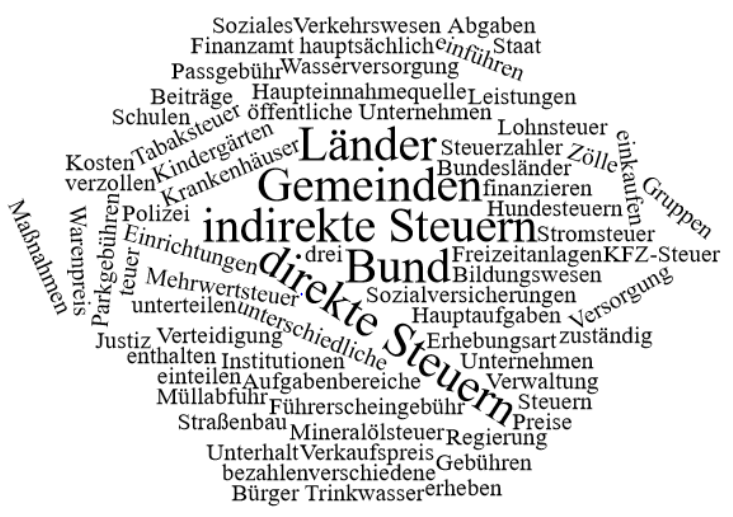 Wozu werden Steuern erhoben?
___________________________________________________________________________
___________________________________________________________________________
___________________________________________________________________________
___________________________________________________________________________
Welche Bereiche des Staates erhalten aus bestimmten Einnahmequellen Steuern?
___________________________________________________________________________
___________________________________________________________________________
Nennen Sie bitte jeweils drei Beispiele für die Ausgaben der in Aufgabe 2 genannten Bereiche. 
___________________________________________________________________________
___________________________________________________________________________
Von wem müssen die Steuern finanziert werden?
___________________________________________________________________________
___________________________________________________________________________
In welche drei Gruppen lassen sich die öffentlichen Abgaben aufteilen?
___________________________________________________________________________
___________________________________________________________________________
Bitte unterscheiden Sie die genannten drei Gruppen, indem Sie deren Aufgaben beschreiben.
___________________________________________________________________________
___________________________________________________________________________
___________________________________________________________________________
___________________________________________________________________________
___________________________________________________________________________
___________________________________________________________________________
___________________________________________________________________________
___________________________________________________________________________
Bitte nennen Sie jeweils mindestens ein Beispiel für jede der genannten Gruppe.
___________________________________________________________________________
___________________________________________________________________________
Steuern können nach Erhebungsart unterschieden werden. Welche beiden Steuerarten gibt es?
___________________________________________________________________________
___________________________________________________________________________
Wodurch unterscheiden sich die beiden Steuerarten?
___________________________________________________________________________
___________________________________________________________________________
___________________________________________________________________________
___________________________________________________________________________

 Bitte nennen Sie jeweils mindestens drei Beispiele für die beiden Steuerarten.
___________________________________________________________________________
___________________________________________________________________________
___________________________________________________________________________
___________________________________________________________________________
